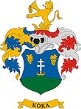      Kóka Község Önkormányzata Polgármesterétől  2243. Kóka Dózsa Gy. u. 1. Telefon: 0629 428 101ELŐTERJESZTÉSKészült: Kóka Község Önkormányzata Képviselő-testületének 2022. május 26-i soros üléséreTárgy: Kóka Község Önkormányzat és intézményei, 2021. évre vonatkozó belső ellenőrzési jelentéseMelléklet: Összefoglaló jelentés; jelentések egyenként az ellenőrzött témákban. Tisztelt Képviselő-testület!Az államháztartásról szóló 2011. évi CXCV. törvény 69. § (2) bekezdése értelmében a belső kontrollrendszer létrehozásáért, működtetéséért és fejlesztéséért a költségvetési szerv vezetője felelős, az államháztartásért felelős miniszter által közzétett módszertani útmutatók figyelembevételével. A 70. § (1) bekezdése értelmében a belső ellenőrzés kialakításáról, megfelelő működtetéséről és függetlenségének biztosításáról a költségvetési szerv vezetője köteles gondoskodni.A költségvetési szervek belső kontrollrendszeréről és belső ellenőrzéséről szóló 370/2011. (XII. 31.) Korm. rendelet 48.§-a meghatározza az éves ellenőrzési jelentés kötelező tartalmi elemeit, melyet a jelentés tartalmaz. A 49. § (3a) bekezdése értelmében a polgármester a tárgyévre vonatkozó éves ellenőrzési jelentést, valamint a helyi önkormányzat által alapított költségvetési szervek éves ellenőrzési jelentései alapján készített éves összefoglaló ellenőrzési jelentést – a tárgyévet követően, a zárszámadási rendelettervezettel egyidejűleg – a képviselő-testület elé terjeszti jóváhagyásra.Kérem a tisztelt Képviselő-testületet, hogy a jelentést tekintsék át az egyes témajelentésekkel együtt, és a határozati javaslatot fogadják el!Határozati javaslat:Kóka Község Önkormányzatának Képviselő-testülete az Önkormányzat és szervei 2022.évi pénzügyi tevékenységéről készült összefoglaló belső ellenőrzési jelentés tartalmát megismerte,  azt elfogadja.Határidő: 2022.05.26.Felelős: polgármesterKóka, 2022. május 12.							  Juhász Ildikó sk.							    polgármester